Мебель книготорговая для складских помещений. Общие технические условияНазвание анг.: Bookselling furniture for storage compartments. General specificationsОписание документа: Настоящий стандарт распространяется на мебель (стеллажи, столы, поддоны, картотечные секции и др.), предназначенную для организации работ в складских помещениях книжных магазинов, хранения печатных изданий и сопутствующих товаровТекст документа в графическом изображении (в других форматах поищите на форуме): 









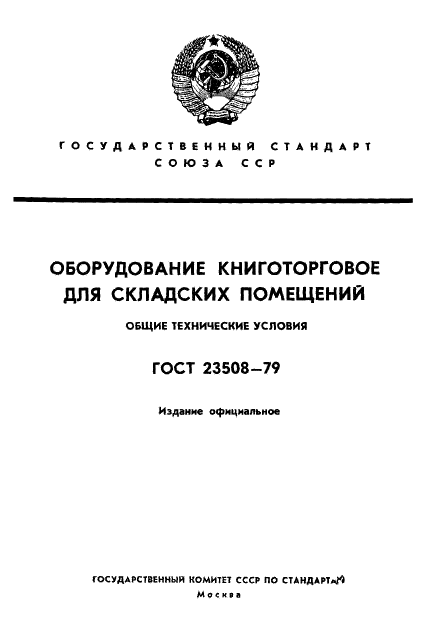 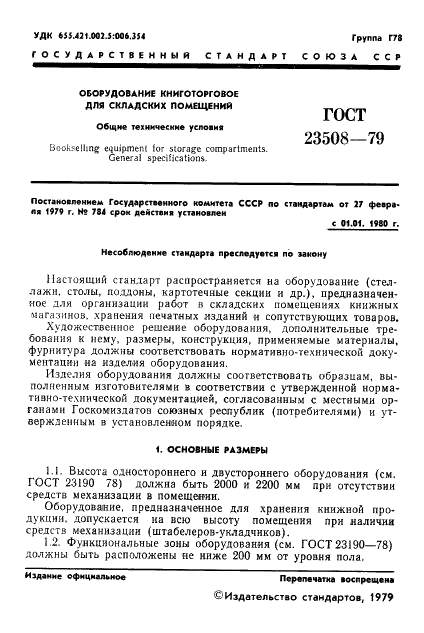 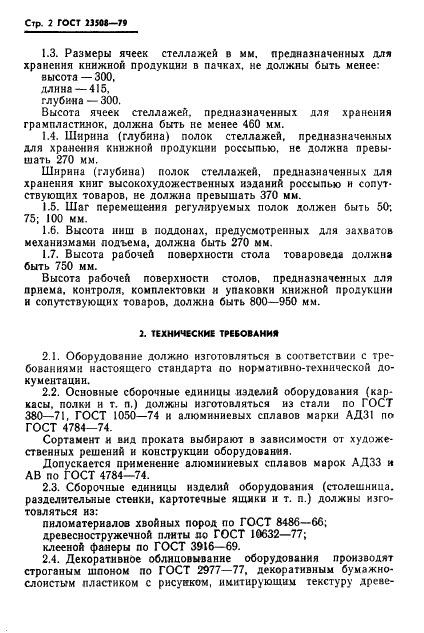 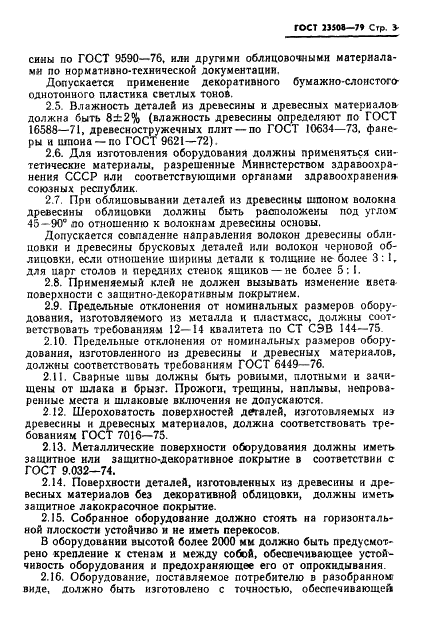 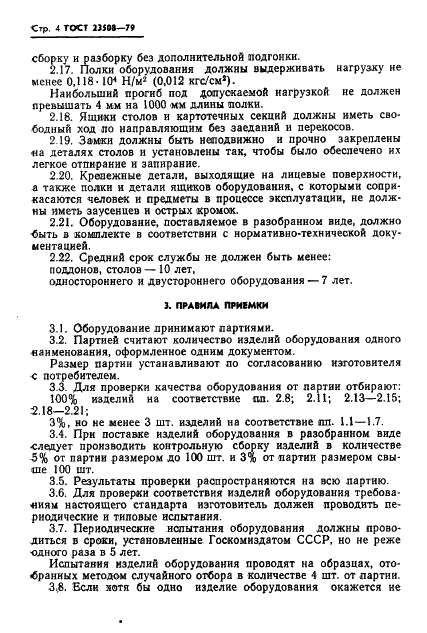 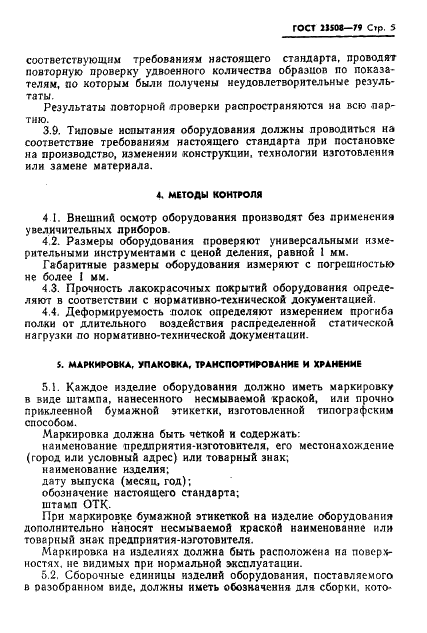 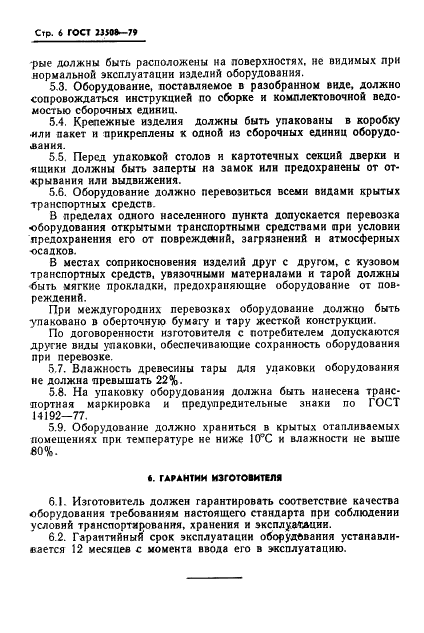 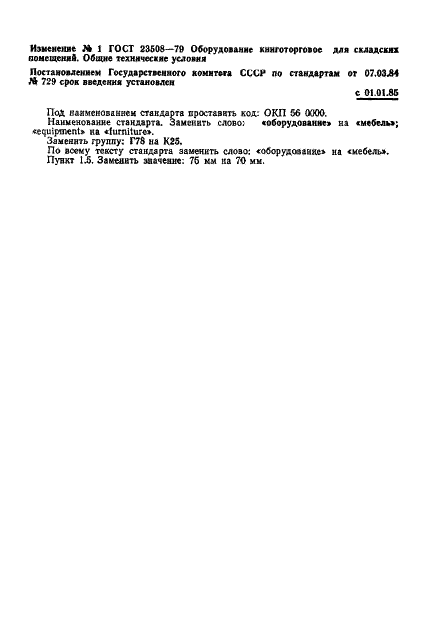 